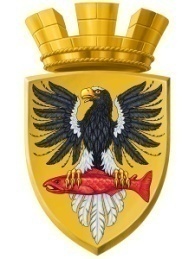                           Р О С С И Й С К А Я   Ф Е Д Е Р А Ц И ЯКАМЧАТСКИЙ КРАЙ    П О С Т А Н О В Л Е Н И ЕАДМИНИСТРАЦИИ ЕЛИЗОВСКОГО ГОРОДСКОГО ПОСЕЛЕНИЯот  02.  06.  2015					        № 391  -п       г. ЕлизовоНа основании п.2 ст. 3.3  Федерального закона от 25.10.2001 № 137-ФЗ «О введении в действие Земельного кодекса РФ», ст. 39.15, 39.20  Земельного кодекса РФ,  согласно ст. 14 Федерального закона от 06.10.2003 № 131-ФЗ «Об общих принципах организации местного самоуправления в РФ», Уставу Елизовского городского поселения  и  заявления ИП Денисовой Н.В.ПОСТАНОВЛЯЮ:1. Предварительно согласовать предоставление  в общую долевую собственность    земельного участка с условным  номером 41:05:0101003:ЗУ1,  площадью 1582 кв.м,  образованного  из земель – земли населенных пунктов,  расположенного в территориальной зоне застройки индивидуальными жилыми домами  для  «размещения индивидуального жилого дома»:- Черешковой	 Галине Михайловне, 1949г.р….;- Бакулиной  Наталье Сергеевне, 1976г.р….;- Роменских Ольге Викторовне, 1996г.р….;  - Талабаевой Татьяне Иннокентьевне, 1967 г.р…. 2. Утвердить схему расположения земельного участка на кадастровом плане территории, согласно приложению к настоящему постановлению.3. Присвоить адрес формируемому земельному участку.3.1. Адрес земельного участка считать: Россия, Камчатский край, Елизовский муниципальный район, Елизовское городское поселение, Елизово г., Мичурина ул., 14.4. Черешковой Г. М., Бакулиной Н. С., Роменских О. В., Талабаевой Т. И.. обеспечить в отношении вышеуказанного земельного участка проведение кадастровых работ, постановку на государственный  кадастровый учет.     5.  Данное постановление действительно в течение 2 лет.6. Управлению делами администрации Елизовского городского поселения размесить настоящее постановление на сайте администрации в сети Интернет.7. Контроль за исполнением настоящего постановления возложить на Руководителя Управления архитектуры и градостроительства администрации Елизовского городского поселения О.Ю.Мороз.Главаадминистрации Елизовскогогородского поселения                                                                         Л.Н. ШеметоваО предварительном согласовании предоставления земельного участка Черешковой Галине Михайловне, Бакулиной Наталье Сергеевне,Роменских Ольге Викторовне,Талабаевой Татьяне Иннокентьевне 